DEPARTAMENTO DE ORTESIS Y PROTESISComo parte del cumplimiento del Departamento de ortesis y prótesis, cuya misión es garantizar la atención ortoprotésica y evaluación médica previa, con el fin de brindar el servicio a la población. Para poder dar cumplimiento, la Dirección de Salud por medio del Departamento de Ortesis y Prótesis se tiene la evaluación y desarrollo de fabricación de aparatos ortoprotésicos con la finalidad de incidir positivamente en el mejoramiento de la calidad de vida de personas con discapacidad, veterano y excombatiente. En este sentido, el Departamento de Ortesis y Prótesis ha ejecutado en el periodo según cierre contable del 1 de julio al 25 de julio 2023:7 tomas de medidas para nuevos procesos de fabricación.Entrega de 11 aparatos ortoprotésicos. 63 reparaciones y/o mantenimiento de aditamentos ortoprotésicos. 1 alineaciones de prótesis.54 tomas de medida de calzado ortopedico.7 entregas de calzado ortopedico.Actualmente nos encontramos ubicados en el edificio EX FOPROLYD, entre la 2 y 4 Avenida Norte y Alameda Juan Pablo II. N° 428, San Salvador.El horario de atención es de lunes a viernes (hábiles) de 7:30 a.m a 3:30 p.m, por el momento sujeto a espacios de cita.Para poder acceder a este servicio de atención ortoprotésica, tienen que estar registrados en el sistema de rehabilitación para personas con discapacidad, veteranos y excombatientes, Realizar una solicitud del beneficio a la Dirección de Salud y poseer una prescripción médica.Los costos para acceder al servicio son GRATUITOS.Atentamente, Gerencia de Prestaciones y Rehabilitación para Personas con Discapacidad, Veteranos y Excombatientes.Dirección de Salud para Personas con Discapacidad, Veteranos y Excombatientes.Departamento de Ortesis y Prótesis, INABVE.DATO GENERAL DE APARATOS ORTOPROTESICOS REALIZADOS DEL  1 DE JULIO AL 25 DE JULIO  2023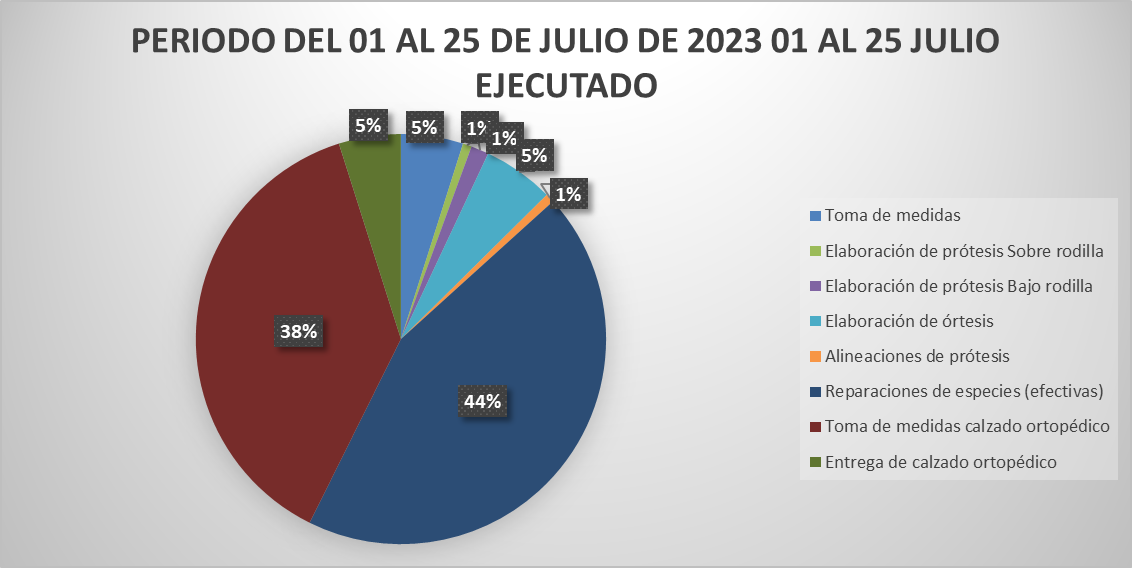 TENIENDO INCIDENCIA EN LOS DIFERENTES DEPARTAMENTOS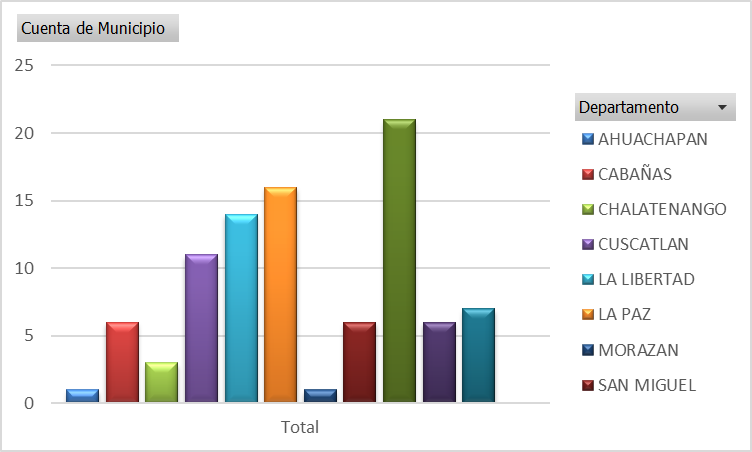 